Արձանագրություն N 2Վանաձորի Հ. Թումանյանի անվան պետական համալսարան հիմնադրամի կարիքների համար գրասենյակային ապրանքների  ձեռքբերման նպատակով կազմակերպված <<ՎՊՀ ԷԱՃԱՊՁԲ 22/13>> ծածկագրով գնման ընթացակարգի գնահատող հանձնաժողովի նիստիք Վանաձոր                                                                                                                                                                                                       <<02> փետրվարի 2022թ                                                                                                                                                                  Ժամը՝ 12։00Մասնակցում էին՝Հանձնաժողովի նախագահ՝Ս.Խառատյան՝ Վարչատնտեսական բաժնի ղեկավարՀանձնաժողովի անդամներ՝ Ա.Հարութունյան-գիտահետազոտական աշխատանքների նորարարությունների և համագործակցության բաժնի ղեկավար (հանձնաժողովի անդամ )Գ.Սիմոնյան–  մենեջեր կադրերի կառավարման (հանձնաժողովի անդամ)Հանձնաժողովի քարտուղար՝    Հ.Անդրեասյան – գնումների համակարգող (քարտուղար)Տեղեկություն՝<< ՎՊՀ ԷԱՃԱՊՁԲ 22/13 >> ծածկագրով ընթացակարգի շրջանակում ներկայացված հայտերի բացման վայրի , օրվա և ժամի մասին       1.1 հայտերը ներկայացնելու վերջնաժամկետ է սահմանվել ընթացակարգի հայտարարությունը և հրավերը eauction.armeps.am համակարգում (այսուհետ՝ Համակարգ) հրապարակվելու օրվանից հաշված 7-րդ օրվա(31.01.2022 թ) ժամը 10։00-ին։       1.2  հայտերը բացվել են էլեկտրոնային ձևով՝ Համակարգի միջոցով,       1.3 Էլեկտրոնային աճուրդը սկսվել է հայտերը ներկայացնելու վերջնաժամկետը լրանալուն հաջորդող աշխատանքային օրը ՝ 01.02.2022թ, ժամը 10։00-ին։Էլեկտրոնային ձևով՝ Համակարգի միջոցով , հայտ է ներկայացրել հետևյալ մասնակիցը՝<< ՎՊՀ ԷԱՃԱՊՁԲ 22/13 >> ծածկագրով հակադարձ աճուրդի արդյուքները․Տվյալներ՝ առաջին տեղը զբաղեցրած մասնակցի կողմից ներկայացված հայտում հրավերով պահանջվող փաստաթղթերի  առկայության մասինմասնակիցների կողմից ներկայացված են հայտերում առկա են հրավերով պահանջվող փաստաթղթերը Ընդունվել է որոշում` կողմ՝3, դեմ՝ 0 ։Տվյալներ՝ առաջին տեղը զբաղեցրած մասնակցի կողմից ներկայացված հայտի՝ հրավերով սահմանված պայմաններին համապատասխան կազմված լինելու մասին․մասնակիցների կողմից ներկայացված հայտերում առկա էլեկտրոնային աճուրդին մասնակցելու դիմում-հայտարարությունները / էլեկտրոնային աճուրդին մասնակցելու դիմում- հայտարարություն Հավելված1 և Համակարգում մուտքագրված (լրացված) առաջարկվող ապրանքների ամբողջական նկարագրերը կազմված են հրավերով սահմանված պայմաններին համապատասխան և գնահատվում են բավարար ։Ընդունվել է որոշում՝ կողմ՝3, դեմ՝ 0 ։Տվյալներ՝ ընտրված մասնակցի վերաբերյալՂեկավարվելով ՀՀ կառավարության 2017 թվականի մայիսի 18-ի թիվ 534-Ն որոշմամբ հաստատված <<էլեկտրոնային աճուրդի իրականացման>> կարգի 10-րդ կետի 2-րդ ենթակետով՝ հանձնաժողովը որոշեց՝Մայ Մարկետ ՍՊԸ  -ին հայտարարել ընտրված մասնակից թիվ 5,7,12,14,15,16,23,24-28,31,35,37,38,41,43,50,53,54,55,64,65, 68,69,71,72 չափաբաժնով,ՈՍԿԵ ԱԳԱ ՍՊԸ   -ին հայտարարել ընտրված մասնակից թիվ 21,56 չափաբաժնով,Էդմոնա ՍՊԸ  -ին հայտարարել ընտրված մասնակից թիվ 2,3,6,8,10,11,13,17,22,33,34,36,40,46,47,49,51,52,57,58,66,70 չափաբաժնով,1,4,9,18,19,20,29,30,32,39,42,44,45,48,59,60,61,62,63,67,73 չափաբաժինները հայտարարել չկայացածԸնդունվել է որոշում՝ կողմ՝3, դեմ՝ 0 ։Հանձնաժողովը որոշեց՝ գնումների մասին ՀՀ օրենսդրության պահանջների համաձայն, հրավերով սահմանված կարգով, ընտրված մասնակիցների հետ կնքել համապատասխան պայմանագրեր։Ընդունվել է որոշում՝ կողմ՝3, դեմ՝ 0 ։Հանձնաժողովի՝Նախագահ՝                         -------------------------------------        Ս.ԽառատյանԱնդամներ                       -------------------------------------         Ա. Հարությունյան                        -------------------------------------         Գ.ՍիմոնյանՔարտուղար՝-------------------------------------         Հ. ԱնդրեասյանNՄասնակցի անվանումը (անունը)1ՍԴԴ ԳՐՈՒՊ ՍՊԸ  2ՈՍԿԵ ԱԳԱ ՍՊԸ  3Էդմոնա ՍՊԸ  4Մայ Մարկետ ՍՊԸ  5Մովսեսյան ՍՊԸ  Չափաբաժնի համար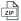 Ներկայացված հայտերՆախահաշվային գինՆախնական առաջարկՆախնական առաջարկՆախնական առաջարկՎերջին առաջարկՎերջին առաջարկՎերջին առաջարկՄասնակցի կարգավիճակՉափաբաժնի համարՆերկայացված հայտերՆախահաշվային գինԱրժեքԱԱՀԳինԱրժեքԱԱՀԳինՄասնակցի կարգավիճակ11ՍԴԴ ԳՐՈՒՊ ՍՊԸ  525000 AMD468750 AMD20%562500 AMD468750 AMD20%562500.00 AMDՄերժված12ՈՍԿԵ ԱԳԱ ՍՊԸ  525000 AMD500000 AMD20%600000 AMD500000 AMD20%600000.00 AMDՄերժված21Էդմոնա ՍՊԸ  15000 AMD15000 AMD0%15000 AMD15000 AMD0%15000.00 AMD31Էդմոնա ՍՊԸ  19500 AMD19500 AMD0%19500 AMD19500 AMD0%19500.00 AMD41Մայ Մարկետ ՍՊԸ  5440 AMD5610 AMD20%6732 AMD5610 AMD20%6732.00 AMDՄերժված42ՈՍԿԵ ԱԳԱ ՍՊԸ  5440 AMD6234 AMD20%7480.8 AMD6234 AMD20%7480.80 AMDՄերժված51Մայ Մարկետ ՍՊԸ  200 AMD165 AMD20%198 AMD165 AMD20%198.00 AMD61Էդմոնա ՍՊԸ  1050 AMD1050 AMD0%1050 AMD1050 AMD0%1050.00 AMD62Մայ Մարկետ ՍՊԸ  1050 AMD3500 AMD20%4200 AMD3500 AMD20%4200.00 AMDՄերժված71Մայ Մարկետ ՍՊԸ  300 AMD247.5 AMD20%297 AMD247.5 AMD20%297.00 AMD81Էդմոնա ՍՊԸ  450 AMD375 AMD0%375 AMD375 AMD0%375.00 AMD82Մայ Մարկետ ՍՊԸ  450 AMD61250 AMD20%73500 AMD61250 AMD20%73500.00 AMDՄերժված91Մայ Մարկետ ՍՊԸ  1440 AMD1800 AMD20%2160 AMD1800 AMD20%2160.00 AMDՄերժված92ՈՍԿԵ ԱԳԱ ՍՊԸ  1440 AMD3600 AMD20%4320 AMD3600 AMD20%4320.00 AMDՄերժված101Էդմոնա ՍՊԸ  2000 AMD2000 AMD0%2000 AMD1640 AMD0%1640.00 AMD102Մայ Մարկետ ՍՊԸ  2000 AMD2300 AMD20%2760 AMD1660 AMD20%1992.00 AMD103ՈՍԿԵ ԱԳԱ ՍՊԸ  2000 AMD2667 AMD20%3200.4 AMD2667 AMD20%3200.40 AMDՄերժված111Էդմոնա ՍՊԸ  17400 AMD13920 AMD0%13920 AMD8700 AMD0%8700.00 AMD112Մայ Մարկետ ՍՊԸ  17400 AMD10150 AMD20%12180 AMD8946 AMD20%10735.20 AMD121Մայ Մարկետ ՍՊԸ  4600 AMD2683.34 AMD20%3220 AMD2683.34 AMD20%3220.00 AMD122Էդմոնա ՍՊԸ  4600 AMD3680 AMD0%3680 AMD3680 AMD0%3680.00 AMD131Էդմոնա ՍՊԸ  6400 AMD5120 AMD0%5120 AMD3620 AMD0%3620.00 AMD132Մայ Մարկետ ՍՊԸ  6400 AMD3733.34 AMD20%4480 AMD3658 AMD20%4389.60 AMD141Մայ Մարկետ ՍՊԸ  57300 AMD28331.67 AMD20%33998 AMD28331.67 AMD20%33998.00 AMD142Էդմոնա ՍՊԸ  57300 AMD45840 AMD0%45840 AMD45840 AMD0%45840.00 AMD151Մայ Մարկետ ՍՊԸ  8500 AMD7083.34 AMD20%8500 AMD5049 AMD20%6058.80 AMD152Էդմոնա ՍՊԸ  8500 AMD5100 AMD0%5100 AMD5100 AMD0%5100.00 AMD153ՈՍԿԵ ԱԳԱ ՍՊԸ  8500 AMD10200 AMD20%12240 AMD10200 AMD20%12240.00 AMDՄերժված161Մայ Մարկետ ՍՊԸ  17750 AMD10058.34 AMD20%12070 AMD10058.34 AMD20%12070.00 AMD162ՈՍԿԵ ԱԳԱ ՍՊԸ  17750 AMD11242 AMD20%13490.4 AMD11242 AMD20%13490.40 AMD163Էդմոնա ՍՊԸ  17750 AMD14200 AMD0%14200 AMD14200 AMD0%14200.00 AMD171Մայ Մարկետ ՍՊԸ  600 AMD650 AMD20%780 AMD594 AMD20%712.80 AMDՄերժված172Էդմոնա ՍՊԸ  600 AMD600 AMD0%600 AMD600 AMD0%600.00 AMD173ՈՍԿԵ ԱԳԱ ՍՊԸ  600 AMD1150 AMD20%1380 AMD1150 AMD20%1380.00 AMDՄերժված181Մայ Մարկետ ՍՊԸ  14000 AMD21666.67 AMD20%26000 AMD21666.67 AMD20%26000.00 AMDՄերժված191Մայ Մարկետ ՍՊԸ  6000 AMD6500 AMD20%7800 AMD6500 AMD20%7800.00 AMDՄերժված192ՈՍԿԵ ԱԳԱ ՍՊԸ  6000 AMD7000 AMD20%8400 AMD7000 AMD20%8400.00 AMDՄերժված201Մայ Մարկետ ՍՊԸ  11400 AMD19000 AMD20%22800 AMD19000 AMD20%22800.00 AMDՄերժված211ՈՍԿԵ ԱԳԱ ՍՊԸ  4200 AMD2917 AMD20%3500.4 AMD2917 AMD20%3500.40 AMD212Էդմոնա ՍՊԸ  4200 AMD4200 AMD0%4200 AMD4200 AMD0%4200.00 AMD213Մայ Մարկետ ՍՊԸ  4200 AMD5833.34 AMD20%7000 AMD5833.34 AMD20%7000.00 AMDՄերժված221Էդմոնա ՍՊԸ  2800 AMD2800 AMD0%2800 AMD2552 AMD0%2552.00 AMD222Մայ Մարկետ ՍՊԸ  2800 AMD3333.34 AMD20%4000 AMD2580 AMD20%3096.00 AMDՄերժված223ՈՍԿԵ ԱԳԱ ՍՊԸ  2800 AMD3584 AMD20%4300.8 AMD3584 AMD20%4300.80 AMDՄերժված231Մայ Մարկետ ՍՊԸ  6000 AMD2000 AMD20%2400 AMD2000 AMD20%2400.00 AMD232ՈՍԿԵ ԱԳԱ ՍՊԸ  6000 AMD3167 AMD20%3800.4 AMD3167 AMD20%3800.40 AMD233Էդմոնա ՍՊԸ  6000 AMD4000 AMD0%4000 AMD4000 AMD0%4000.00 AMD241Մայ Մարկետ ՍՊԸ  13200 AMD2475 AMD20%2970 AMD2475 AMD20%2970.00 AMD242ՈՍԿԵ ԱԳԱ ՍՊԸ  13200 AMD4950 AMD20%5940 AMD4950 AMD20%5940.00 AMD243Էդմոնա ՍՊԸ  13200 AMD5610 AMD0%5610 AMD5610 AMD0%5610.00 AMD251Մայ Մարկետ ՍՊԸ  4050 AMD2250 AMD20%2700 AMD2250 AMD20%2700.00 AMD252Էդմոնա ՍՊԸ  4050 AMD3600 AMD0%3600 AMD3600 AMD0%3600.00 AMD261Մայ Մարկետ ՍՊԸ  7500 AMD1625 AMD20%1950 AMD1625 AMD20%1950.00 AMD262Էդմոնա ՍՊԸ  7500 AMD4500 AMD0%4500 AMD4500 AMD0%4500.00 AMD271Մայ Մարկետ ՍՊԸ  23800 AMD19550 AMD20%23460 AMD19550 AMD20%23460.00 AMD281Մայ Մարկետ ՍՊԸ  24050 AMD15108.34 AMD20%18130 AMD15108.34 AMD20%18130.00 AMD282Էդմոնա ՍՊԸ  24050 AMD24050 AMD0%24050 AMD24050 AMD0%24050.00 AMD291Մայ Մարկետ ՍՊԸ  2200 AMD2266.67 AMD20%2720 AMD2266.67 AMD20%2720.00 AMDՄերժված292ՈՍԿԵ ԱԳԱ ՍՊԸ  2200 AMD3100 AMD20%3720 AMD3100 AMD20%3720.00 AMDՄերժված301Մայ Մարկետ ՍՊԸ  3850 AMD3666.67 AMD20%4400 AMD3666.67 AMD20%4400.00 AMDՄերժված311Մայ Մարկետ ՍՊԸ  37800 AMD17850 AMD20%21420 AMD17850 AMD20%21420.00 AMD312Էդմոնա ՍՊԸ  37800 AMD30240 AMD0%30240 AMD30240 AMD0%30240.00 AMD321Մայ Մարկետ ՍՊԸ  4550 AMD7041.67 AMD20%8450 AMD5094 AMD20%6112.80 AMDՄերժված322ՈՍԿԵ ԱԳԱ ՍՊԸ  4550 AMD5146 AMD20%6175.2 AMD5146 AMD20%6175.20 AMDՄերժված323Էդմոնա ՍՊԸ  4550 AMD6500 AMD0%6500 AMD6500 AMD0%6500.00 AMDՄերժված331Էդմոնա ՍՊԸ  3000 AMD3000 AMD0%3000 AMD3000 AMD0%3000.00 AMD332Մայ Մարկետ ՍՊԸ  3000 AMD4166.67 AMD20%5000 AMD4166.67 AMD20%5000.00 AMDՄերժված341Մայ Մարկետ ՍՊԸ  3290 AMD3133.34 AMD20%3760 AMD3133.34 AMD20%3760.00 AMDՄերժված342Էդմոնա ՍՊԸ  3290 AMD3290 AMD0%3290 AMD3290 AMD0%3290.00 AMD351Մայ Մարկետ ՍՊԸ  9750 AMD12675 AMD20%15210 AMD8043 AMD20%9651.60 AMD352ՈՍԿԵ ԱԳԱ ՍՊԸ  9750 AMD8125 AMD20%9750 AMD8125 AMD20%9750.00 AMD353Էդմոնա ՍՊԸ  9750 AMD9750 AMD0%9750 AMD9750 AMD0%9750.00 AMD361Մայ Մարկետ ՍՊԸ  2000 AMD3000 AMD20%3600 AMD1782 AMD20%2138.40 AMDՄերժված362Էդմոնա ՍՊԸ  2000 AMD1800 AMD0%1800 AMD1800 AMD0%1800.00 AMD371Մայ Մարկետ ՍՊԸ  639000 AMD527175 AMD20%632610 AMD527175 AMD20%632610.00 AMD381Մայ Մարկետ ՍՊԸ  200 AMD100 AMD20%120 AMD100 AMD20%120.00 AMD382Էդմոնա ՍՊԸ  200 AMD140 AMD0%140 AMD140 AMD0%140.00 AMD391Մայ Մարկետ ՍՊԸ  2740 AMD2666.67 AMD20%3200 AMD2666.67 AMD20%3200.00 AMDՄերժված401Մայ Մարկետ ՍՊԸ  27000 AMD30000 AMD20%36000 AMD26730 AMD20%32076.00 AMDՄերժված402Էդմոնա ՍՊԸ  27000 AMD27000 AMD0%27000 AMD27000 AMD0%27000.00 AMD411Մայ Մարկետ ՍՊԸ  8400 AMD3900 AMD20%4680 AMD3900 AMD20%4680.00 AMD412Էդմոնա ՍՊԸ  8400 AMD7200 AMD0%7200 AMD7200 AMD0%7200.00 AMD431Մայ Մարկետ ՍՊԸ  2750 AMD595.84 AMD20%715 AMD595.84 AMD20%715.00 AMD432Էդմոնա ՍՊԸ  2750 AMD2200 AMD0%2200 AMD2200 AMD0%2200.00 AMD441Մայ Մարկետ ՍՊԸ  11050 AMD18416.67 AMD20%22100 AMD18416.67 AMD20%22100.00 AMDՄերժված451Մայ Մարկետ ՍՊԸ  100 AMD316.67 AMD20%380 AMD316.67 AMD20%380.00 AMDՄերժված461Էդմոնա ՍՊԸ  37500 AMD37500 AMD0%37500 AMD37500 AMD0%37500.00 AMD471Մայ Մարկետ ՍՊԸ  7600 AMD12000 AMD20%14400 AMD6600 AMD20%7920.00 AMDՄերժված472ՈՍԿԵ ԱԳԱ ՍՊԸ  7600 AMD6667 AMD20%8000.4 AMD6667 AMD20%8000.40 AMDՄերժված473Էդմոնա ՍՊԸ  7600 AMD7600 AMD0%7600 AMD7600 AMD0%7600.00 AMD481Մայ Մարկետ ՍՊԸ  13500 AMD19166.67 AMD20%23000 AMD19166.67 AMD20%23000.00 AMDՄերժված491Էդմոնա ՍՊԸ  3500 AMD2100 AMD0%2100 AMD2058 AMD0%2058.00 AMD492Մայ Մարկետ ՍՊԸ  3500 AMD5250 AMD20%6300 AMD2079 AMD20%2494.80 AMD501Մայ Մարկետ ՍՊԸ  7650 AMD4207.5 AMD20%5049 AMD4207.5 AMD20%5049.00 AMD502Էդմոնա ՍՊԸ  7650 AMD7650 AMD0%7650 AMD7650 AMD0%7650.00 AMD511Էդմոնա ՍՊԸ  200 AMD200 AMD0%200 AMD200 AMD0%200.00 AMD512Մայ Մարկետ ՍՊԸ  200 AMD316.67 AMD20%380 AMD316.67 AMD20%380.00 AMDՄերժված521Էդմոնա ՍՊԸ  9120 AMD9120 AMD0%9120 AMD6206 AMD0%6206.00 AMD522Մայ Մարկետ ՍՊԸ  9120 AMD8866.67 AMD20%10640 AMD6270 AMD20%7524.00 AMD523ՈՍԿԵ ԱԳԱ ՍՊԸ  9120 AMD6334 AMD20%7600.8 AMD6334 AMD20%7600.80 AMD531Մայ Մարկետ ՍՊԸ  6000 AMD3833.34 AMD20%4600 AMD3833.34 AMD20%4600.00 AMD532Էդմոնա ՍՊԸ  6000 AMD6000 AMD0%6000 AMD6000 AMD0%6000.00 AMD541Մայ Մարկետ ՍՊԸ  2160 AMD1350 AMD20%1620 AMD1350 AMD20%1620.00 AMD542Էդմոնա ՍՊԸ  2160 AMD2160 AMD0%2160 AMD2160 AMD0%2160.00 AMD543ՈՍԿԵ ԱԳԱ ՍՊԸ  2160 AMD2400 AMD20%2880 AMD2400 AMD20%2880.00 AMDՄերժված551Մայ Մարկետ ՍՊԸ  7750 AMD2325 AMD20%2790 AMD2325 AMD20%2790.00 AMD552Էդմոնա ՍՊԸ  7750 AMD6200 AMD0%6200 AMD6200 AMD0%6200.00 AMD561ՈՍԿԵ ԱԳԱ ՍՊԸ  3700 AMD2467 AMD20%2960.4 AMD2467 AMD20%2960.40 AMD562Էդմոնա ՍՊԸ  3700 AMD3330 AMD0%3330 AMD3330 AMD0%3330.00 AMD571Էդմոնա ՍՊԸ  350 AMD350 AMD0%350 AMD350 AMD0%350.00 AMD572ՈՍԿԵ ԱԳԱ ՍՊԸ  350 AMD1896 AMD20%2275.2 AMD1896 AMD20%2275.20 AMDՄերժված581Մայ Մարկետ ՍՊԸ  8800 AMD12833.34 AMD20%15400 AMD8712 AMD20%10454.40 AMDՄերժված582Էդմոնա ՍՊԸ  8800 AMD8800 AMD0%8800 AMD8800 AMD0%8800.00 AMD591ՈՍԿԵ ԱԳԱ ՍՊԸ  840 AMD1167 AMD20%1400.4 AMD1167 AMD20%1400.40 AMDՄերժված601ՈՍԿԵ ԱԳԱ ՍՊԸ  658 AMD875 AMD20%1050 AMD875 AMD20%1050.00 AMDՄերժված611ՈՍԿԵ ԱԳԱ ՍՊԸ  1456 AMD2067 AMD20%2480.4 AMD2067 AMD20%2480.40 AMDՄերժված621ՈՍԿԵ ԱԳԱ ՍՊԸ  3190 AMD4767 AMD20%5720.4 AMD4767 AMD20%5720.40 AMDՄերժված631ՈՍԿԵ ԱԳԱ ՍՊԸ  1800 AMD4350 AMD20%5220 AMD4350 AMD20%5220.00 AMDՄերժված641Մայ Մարկետ ՍՊԸ  10200 AMD3000 AMD20%3600 AMD3000 AMD20%3600.00 AMD642Էդմոնա ՍՊԸ  10200 AMD9000 AMD0%9000 AMD9000 AMD0%9000.00 AMD651Մայ Մարկետ ՍՊԸ  61500 AMD23916.67 AMD20%28700 AMD23916.67 AMD20%28700.00 AMD652Էդմոնա ՍՊԸ  61500 AMD49200 AMD0%49200 AMD49200 AMD0%49200.00 AMD661Էդմոնա ՍՊԸ  3200 AMD3200 AMD0%3200 AMD3200 AMD0%3200.00 AMD671Մայ Մարկետ ՍՊԸ  80340 AMD115875 AMD20%139050 AMD115875 AMD20%139050.00 AMDՄերժված681Մայ Մարկետ ՍՊԸ  6000 AMD4500 AMD20%5400 AMD4500 AMD20%5400.00 AMD691Մայ Մարկետ ՍՊԸ  39150 AMD4591.67 AMD20%5510 AMD4591.67 AMD20%5510.00 AMD701Էդմոնա ՍՊԸ  8000 AMD8000 AMD0%8000 AMD8000 AMD0%8000.00 AMD702Մայ Մարկետ ՍՊԸ  8000 AMD10333.34 AMD20%12400 AMD10333.34 AMD20%12400.00 AMDՄերժված711Մայ Մարկետ ՍՊԸ  22250 AMD12500 AMD20%15000 AMD12500 AMD20%15000.00 AMD712Էդմոնա ՍՊԸ  22250 AMD22000 AMD0%22000 AMD22000 AMD0%22000.00 AMD721Մայ Մարկետ ՍՊԸ  22000 AMD13750 AMD20%16500 AMD13750 AMD20%16500.00 AMD722Էդմոնա ՍՊԸ  22000 AMD19800 AMD0%19800 AMD19800 AMD0%19800.00 AMD731Մովսեսյան ՍՊԸ  240000 AMD1200000 AMD0%1200000 AMD1200000 AMD0%1200000.00 AMDՄերժված